Asynchronous Learning for SK-Grade 1 French ImmersionWeek of November 16, 2020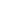 Les émotionsImage Sourceshttps://thenounproject.com/term/people-talking/2257688/ https://commons.wikimedia.org/wiki/File:Wheelchair_rugby_pictogram_(Paralympics).svghttps://www.pxfuel.com/en/search?q=crayonhttps://www.pxfuel.com/en/free-photo-xsvhwhttps://commons.wikimedia.org/wiki/File:Plastic_buttons_20190306.jpg https://commons.wikimedia.org/wiki/File:Wooden_beads.JPGhttps://pixabay.com/images/search/pebble/ https://thenounproject.com/term/sing-song/2311509/Learning Goal: I can watch a video and show what I understand. I can make personal connections.Learning Goal: I can watch a video and show what I understand. I can make personal connections.Instructions: Each day of the week, watch one video from the video series “Charlie et les ballons” on the Idéllo site. (Be sure to log in to your account.) Turn on the subtitles in French. Complete the activities suggested below for each of the videos.Instructions: Each day of the week, watch one video from the video series “Charlie et les ballons” on the Idéllo site. (Be sure to log in to your account.) Turn on the subtitles in French. Complete the activities suggested below for each of the videos.Quelle émotion a le ballon?How might you represent each emotion with movement or actions? Share an action or move around in a way that represents the balloons’ emotions. How might you put your movements together to make a little dance that shows each emotion?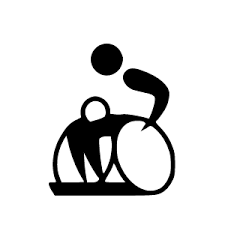 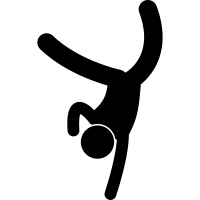 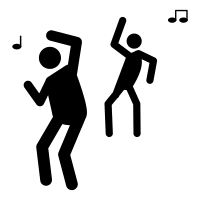 Charlie makes some sounds to represent the emotions. Listen to him carefully. Can you detect what those sounds are?Match the sounds to the emotion and draw an emoji that represents the emotion. Sometimes the emotion has no sound. How might you create one? (Use the subtitles to follow along for clues.)Quelle émotion a le ballon? How might you represent the emotions that Charlie is showing? Use loose parts (found objects around you) or create a visual representation (ex. drawing, collage, modeling clay, etc) to express each emotion.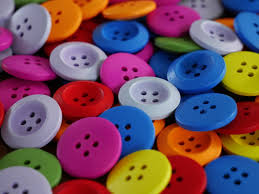 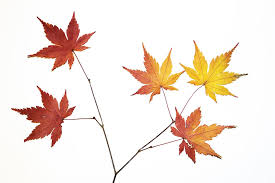 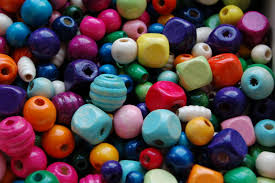 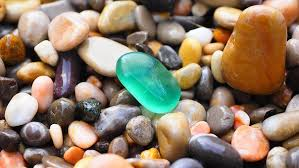 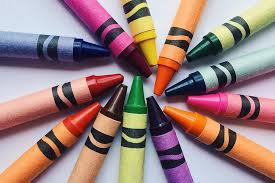 How might we represent emotions with sounds? Share a sound that you think represents each of the emotions. How might you put sounds together to make a song to represent the emotions? Make a song and share it with someone you live with.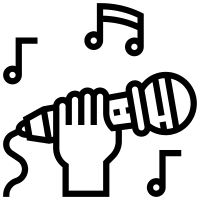 Talk with someone in your home about when you might feel each emotion. 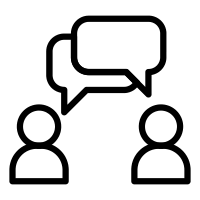 